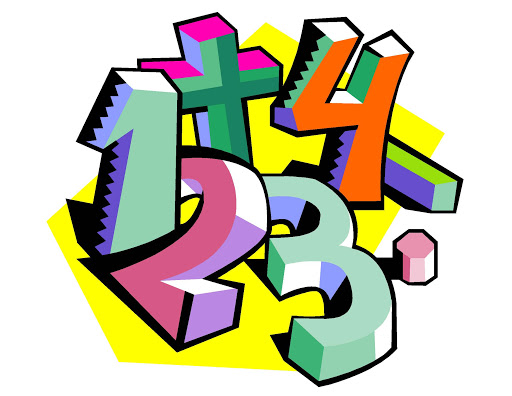 Arithmetic- week commencing 30th March 2020.Quick recall questions:34.89 x _________ = 348.945.982 x 100=72 ÷ (11-3) =824 x 17 =9/10 + 1/4=Times tables practice! (8 times table):3 x 8 =             6 x 8 =3 x 8 = 5 x 8 =  11  x 8 =Percentages of a number:40% of 3000=12% of 1800=50% of 420=25% of 480=75% of 1000=12% of 1400=95% of 8200=